UAUUUUU, NEKAJ NOVEGA!!TELESASPREHODI SE PO SOBI, OGLEJ SI VSE MOŽNE PREDMETE:KNJIGE, OMARO, ŽOGO, KOCKE, WC PAPIR, RADIRKA, NIT, KLOPČIČ VOLNO……… IN POMISLI, KAKŠNE OBLIKE SOPOTEM SI POGLEJ DZ STR.77 IN LILI USTNO  ODGOVORI NA NJENA VPRAŠANJA (NAJ TE POSLUŠA EDEN OD STARŠEV).NA STR. 78 REŠI 1. NALOGOLepo te pozdravljam in ti pošiljam sliko dvojnega jurčka, ki sem ga zadnjič našla. Kakšne oblike pa je? LP, MATEJA MAGAJNA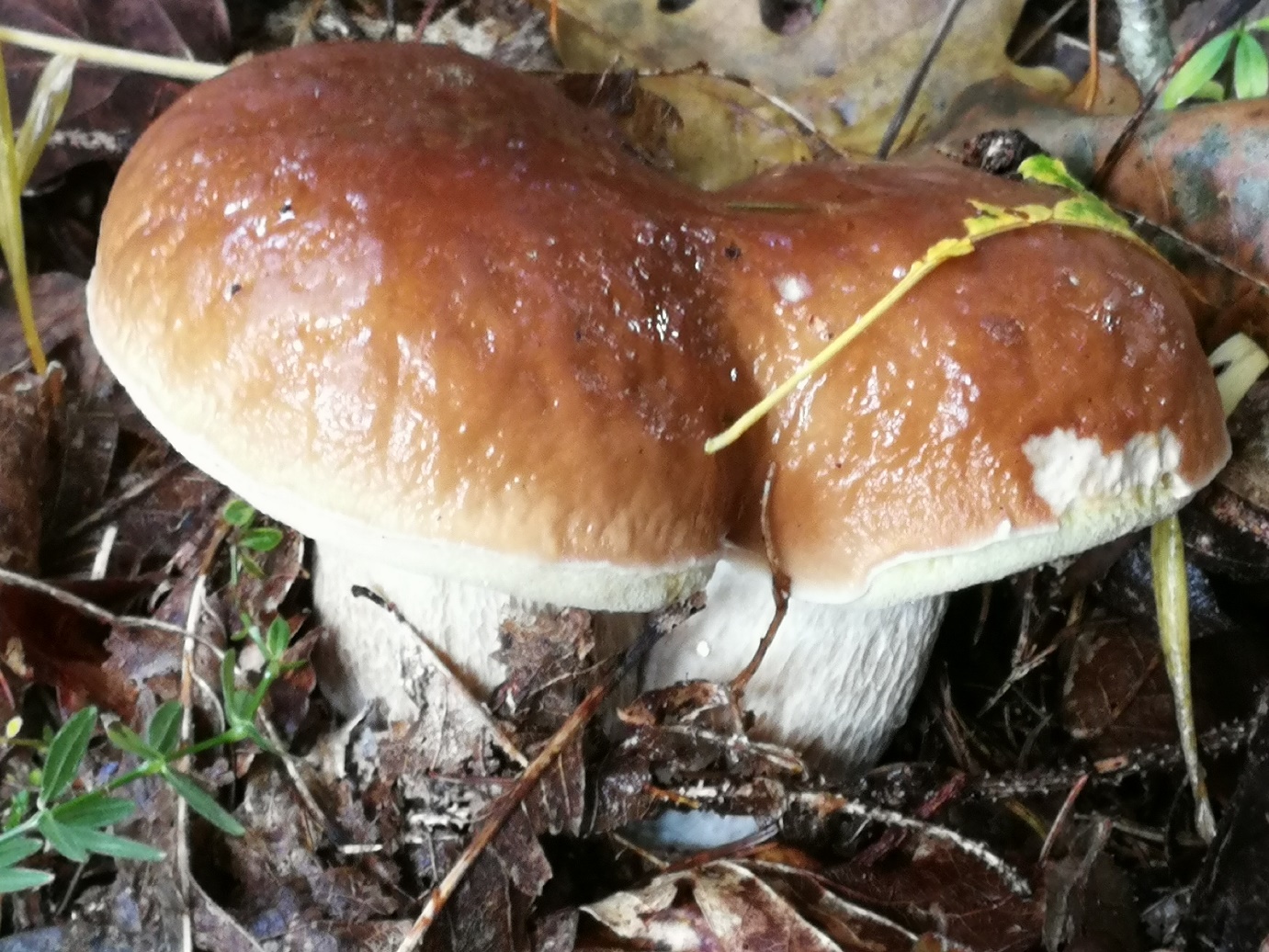 